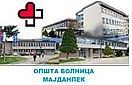 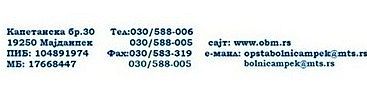 ОПШТА БОЛНИЦА МАЈДАНПЕК
Бр: 748Датум: 15. јул 2019.годинеМ а ј д а н п е к     На основу члана 109. Закона о јавним набавкама („Сл.гласник РС“бр.124/12 и 68/15), Извештаја комисије о стручној оцени понуда бр.737 од 10. јула 2019. године,  а у вези са одлуком о покретању поступка дел. бр. 651 од 20. јуна 2019. године, в.д. директора Опште болнице Мајданпек доносиО  Д  Л  У  К  УО  ОБУСТАВИ ПОСТУПКА          У поступку ЈНМВ – набавка добара – Материјал за дијализу за потребе Опште болнице Мајданпек, број набавке 4-I-5/2019 Обуставља се поступак за партију 3 ( СО ТАБЛЕТИРАНА) из разлога што на адресу наручиоца није пристигла ниједна понуда.Ову одлуку објавити на Порталу јавних набавки и интернет страници наручиоца у року од три дана од дана доношењаА. ОПШТИ ПОДАЦИ О ЈАВНОЈ НАБАВЦИНазив наручиоца: Општа болница МајданпекАдреса наручиоца: Капетанска 30, Мајданпек 19250Редни број јавне набавке 4-I-5/2019Предмет набавке је набавка добра – Материјал за дијализу за потребе Опште болнице МајданпекОзнака ЈН из Класификације делатности или општег речника набавке: 33140000 –медицински потрошни материјал, 33141324 – игле за дијализу, 33181200 - филтери за дијализу, 33692800 - раствори за дијализу, 33181500 - потрошни материјал за лечење бубрежне инсуфицијенције.Врста поступка – Јавна набавка мале вредностиУкупна процењена вредност ЈН без ПДВ-а је 2.328.556,00 динара Предмет јавне набавке обликован је по партијама:Партија 1: ДИЈАЛИЗАТОРИ – 384.020,00Партија 2: МАТЕРИЈАЛ КОЈИ ЗАВИСИ ОД ТИПА МАШИНЕ - 1.861.416,00 без ПДВ-аПартија 3: СО  ТАБЛЕТИРАНА - 7.000,00 без ПДВ -аПартија 4 : ИГЛЕ ЗА ХЕМОДИЈАЛИЗУ - 28.800,00 без ПДВ-аПартија 5: ПРО ХД СЕТ - 47.320,00Критеријум за избор је најнижa понуђена цена појединачно за сваку пртију.Б  ПРОЦЕДУРА ЈАВНЕ НАБАВКЕ, ОЦЕНА И РАНГИРАЊЕ ПОНУДА:     1.   У складу са чл. 39 Закона о јавним набавкама, Позив за подношење понуда и конкурсна документација у поступку јавне набавке бр. 4-I-5/2019  објављен је на Порталу јавних набавки и интернет страници наручиоца, дана 26.06.2019. године. Рок за достављање понуда је гласио до 05.07.2019. до 12:00 часова.     2. Приспеле понуде понуђача :          Комисија задужена за спровођење јавне набавке је констатовала да су на адресу наручиоца у наведеном року приспеле понуде          следећих понуђача и то као:          Неблаговремене  понуде поднели су следећи пониђачи:          Благовремено, тј. до дана 05. 07. 2019. године до 12:00 часова примљене су понуде следећих понуђача и то по наведеном редоследу:      Поступак отварања понуда је спроведен одмах по истеку рока за достављање понуда т.ј. дана 05.07.2019. године са почетком у 13:00 часова,  а окончан је истог дана у 13:50 часова.      Отварању понуда су присуствовали овлашћени представници понуђача:  3. Преглед и оцена понуда:       3а  Неисправне и неприхватљиве понуде:   /       3б  Исправне и прихватљиве понуде су:      Наведене понуде у потпуности испуњавају све обавезне и додатне услове из Закона о јавним набавкама и објављене Конкурсне документације.4. Рангирање исправних и прихватљивих понуда:На основу свеобухватне и стручне оцене понуда, а применом критеријума најниже понуђене цене, извршено је рангирање свих исправних и прихватљивих понуда по партијама:За партију 1 – Дијализатори, поднете су следеће понуде:                                                                                                            ECO TRADE NIŠ са ценом од   367.276,00 без ПДВ-а FRESENIUS MEDICAL CARE са ценом од   375.102,00 без ПДВ-аНајповољнија је понуда понуђача  ECO TRADE NIŠ; За партију 2 – Материјал који зависи од типа машине, понуда је поднета од стране једног понуђача и то:FRESENIUS MEDICAL CARE са ценом од  1.859.596,00 без  ПДВ-а Најповољнија је понуда понуђача  FRESENIUS MEDICAL CARE;За партију 4  – Игле за хемодијализу   понуда је поднета од стране једног понуђача и то:           -	 FRESENIUS MEDICAL CARE са ценом од 18.800,00 без ПДВ-а  Најповољнија је понуда понуђача  FRESENIUS MEDICAL CARE;За партију 5 - Про хд сет, понуда је поднета од стране једног понуђача и то:           -	 FRESENIUS MEDICAL CARE са ценом од 40.003,60  без ПДВ-а  Најповољнија је понуда понуђача  FRESENIUS MEDICAL CARE.5. Предлог комисије за јавну набавку: На основу члана 108. Закона о јавним набавкама („Службени гласник РС“ број 124/12и 68/15) а у складу са стручном оценом понуда и извршеним рангирањем исправних и прихватљивих понуда по критеријуму најниже понуђене цене, предлаже се наручиоцу доношење одлуке одлуке о додели уговора и закључењу уговора о јавној набавци „ Материјал за дијализу“ са следећим понуђачима:За партију 3 ( СО ТАБЛЕТИРАНА)  предлаже се наручиоцу  да у складу са чланом 109. ЗЈН, донесе Одлуку о обустави поступка из разлога што на адресу наручиоца није достављена ниједна понуда.Подаци о подизвођачу:  /6. Поступак стручног прегледа, оцене и рангирања понуда за реализацију предметне ЈНМВ завршен је дана10.07.2019 у 10:00 часова.У складу са напред наведеним донета је одлука као у диспозитиву.ПОУКА О ПРАВНОМ ЛЕКУ: Против ове одлуке понуђач може поднети захтев за заштиту права у року од 5 дана од дана њеног објављивања на Порталу јавних набавки. Захтев се подноси наручиоцу, а копија се истовремено доставља Републичкој комисији за заштиту права у поступцима јавних набавки.                                                                                                        	                ОПШТА БОЛНИЦА МАЈДАНПЕК                                  М.П.                                ВД ДИРЕКТОРА                                                                                                                                Др мед. спец. Никола Стефановић, 	специјалиста интерне медицине	____________________________Саставио:Бобан Бачиловић, дипл. правникРед.бројНазив понуђачаДеловодни број под којим је понуда уписанаДатум подношењапонудеВреме1.////Ред. Бр.Бр. под којим је понуда заведенаНазив или шифра понуђачаДатум пријема понудеЧас пријема понуде1.513ECO TRADE NIŠ04.07.2019.10:302.514FRESENIUS MEDICAL CARE04.07.2019.10:35Ред. Бр.ПОНУЂАЧ:Представник:(Име и Презиме)Број пуномоћја:1.FRESENIUS MEDICAL CAREБранко Цветановић, бр. лк. 005131890Дел. бр. 2317 од 02.09.2019. годинеНазив или шифра понуђача: ECO TRADE NIŠБрој под којим је понуда заведена код понуђача  2938  од 27.06. 2019.Цена из понуде без ПДВ-аЦена из понуде са ПДВ-омПартија: 1 - Дијализатори               367.276,00                                                           404.003,60Други подаци из понудеРок плаћања 90 дана, рок испоруке 1 данНазив или шифра понуђача: FRESENIUS MEDICAL CAREБрој под којим је понуда заведена код понуђачаHdma 01/19 од 02.07.2019.Цена из понуде без ПДВ-аЦена из понуде са ПДВ-омПартија: 1 - Дијализатори           375.102,00                                                       412.612,20Цена из понуде без ПДВ-аЦена из понуде са ПДВ-омПартија: 2 – Материјал који зависи од типа машине                               1.859.596,00                               2.045.555,60Цена из понуде без ПДВ-аЦена из понуде са ПДВ-омПартија: 4 – Игле за хемодијализу   18.800,00                                                              20.680,00Цена из понуде без ПДВ-аЦена из понуде са ПДВ-омПартија: 5 – Про хд сет                      40.003,60                                              	                          48.004,32Други подаци из понудеРок плаћања 60 дана од дана фактурисања, рок испоруке 3 дана о дана достављања наруџбинеРед.бројБрој под којим је Понуда заведена код наручиоцаНазив или шифра понуђачаБрој партија1.513ECO TRADE NIŠ12.514FRESENIUS MEDICAL CARE2,4,5